Sunflower Seed SpreadRecipe by Stanford Health Improvement Program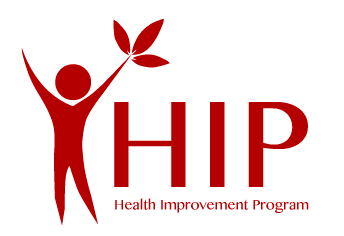 IngredientsDirections